ФОК «Победа» приглашает к себе тех, кто любит тренировки и тех, кто только начинает заниматься и хочет добиться хорошего результата. Вас ждёт современный спортивный комплекс, который предлагает занятия на профессиональном оборудовании, высокое качество обслуживания, и всё это по весьма демократичным ценам.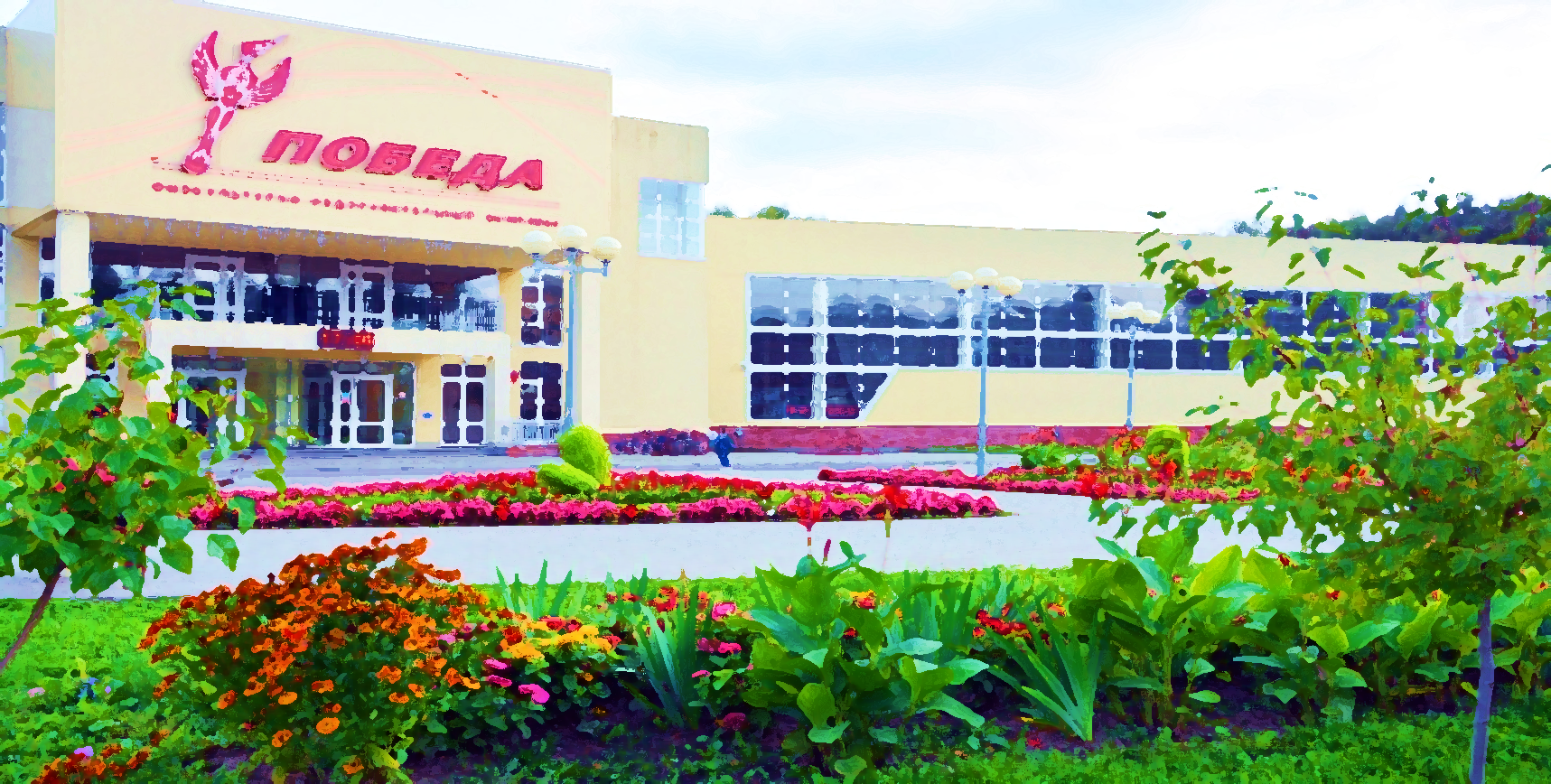 МБУ ФОК «Победа» предлагает предприятиям, организациям, индивидуальным предпринимателям прекрасную возможность активно отдохнуть!Корпоративный фитнес для Вашей компании – это индивидуальный подход и разработка уникальных предложений по популяризации здорового образа жизни среди Ваших сотрудников на базе спортивных залов ФОК «Победа».наши телефоны: 2 52 27, 2 13 54наш сайт: fok-pobeda.ruэл.адрес: fok.metod@yandex.ru   http://vk.com/fok_pobedaФОК «Победа» приглашает к себе тех, кто любит тренировки и тех, кто только начинает заниматься и хочет добиться хорошего результата. Вас ждёт современный спортивный комплекс, который предлагает занятия на профессиональном оборудовании, высокое качество обслуживания, и всё это по весьма демократичным ценам.МБУ ФОК «Победа» предлагает предприятиям, организациям, индивидуальным предпринимателям прекрасную возможность активно отдохнуть!Корпоративный фитнес для Вашей компании – это индивидуальный подход и разработка уникальных предложений по популяризации здорового образа жизни среди Ваших сотрудников на базе спортивных залов ФОК «Победа».наши телефоны: 2 52 27, 2 13 54наш сайт: fok-pobeda.ruэл.адрес: fok.metod@yandex.ru   http://vk.com/fok_pobedaУниверсальный спортивный зал: 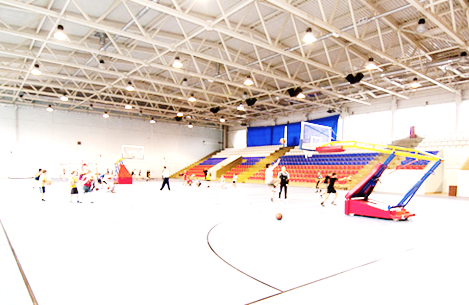 (на условиях аренды)- 2 волейбольные площадки- баскетбольная площадка- мини футбольная площадка- площадка для игры в большой теннис, бадминтонБассейн: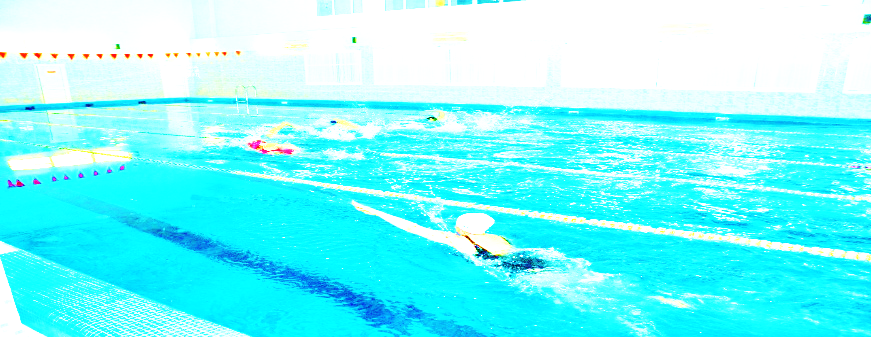 - свободное посещение- индивидуальные занятия под руководством тренера- групповые занятия под руководством тренераЛедовая арена: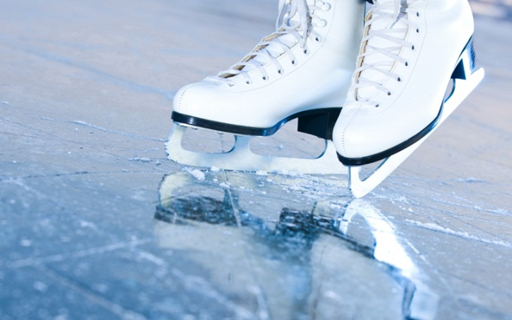 (на условиях аренды)- занятия в Школе любительского фигурного катания- тренировки по хоккею с шайбой- массовое катаниеТренажёрные залы: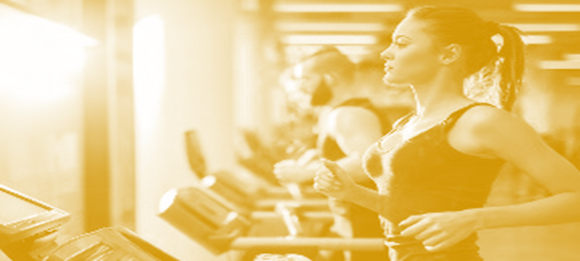 - зал силовых тренажёров- зал с кардиолиниейЕсли вы впервые хотите начать занятия, и не знаете, какие тренировки вам больше подойдут, вам предложат индивидуальные занятия с инструктором, которые обеспечат максимально эффективный результат. Групповые занятия для взрослых: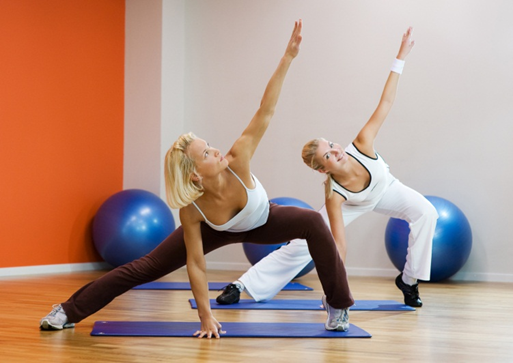 -пилатес-дыхательные гимнастики «Бодифлекс» и «Оксисайз»-аква-фитнесГрупповые занятия для детей: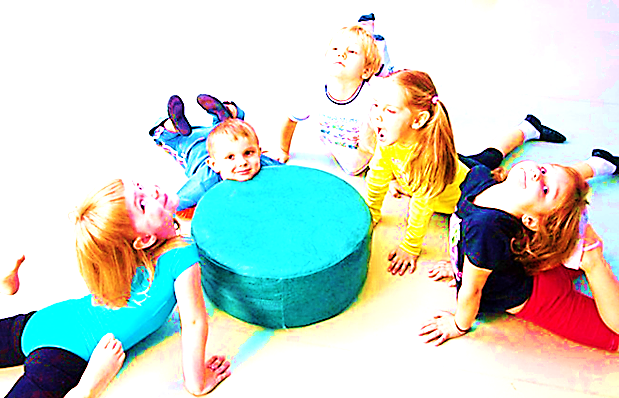 - бэби-фитнес (девочки с 3 лет)- малышарики (мальчики и девочки с 3 лет)- аква-бэби (с 7 лет)- школа любительского фигурного катания (мальчики и девочки с 3 лет)Тир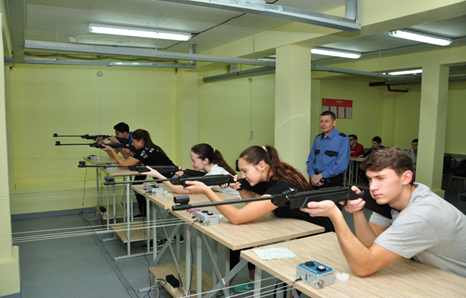 -специально приспособленное место для учебной и целевой стрельбы из пневматического оружия -есть тирная установка для развлекательной стрельбы    Зал настольного тенниса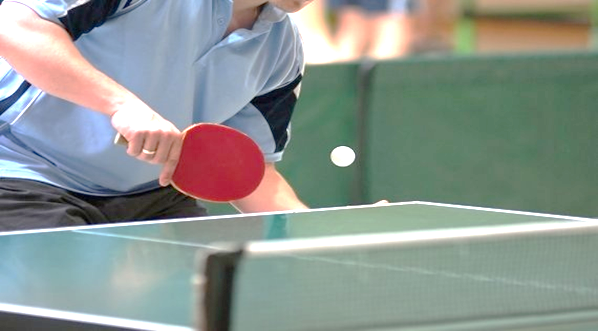 8 теннисных столовпрофессиональное освещение